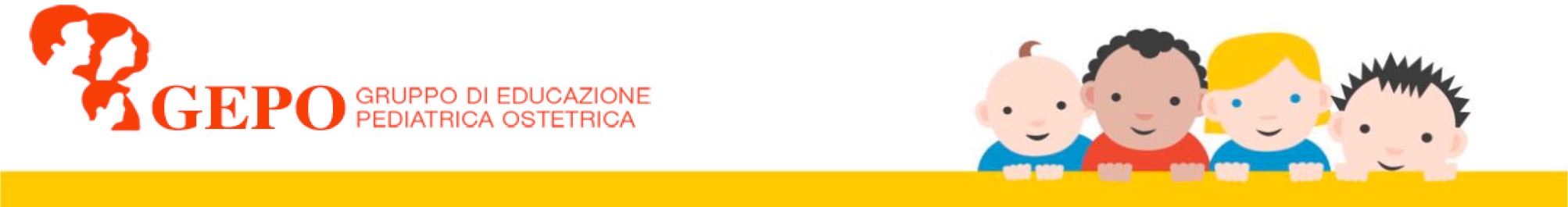 Febbraio 20179:30Gr.18:00Gr.Mercoledì 1Ripassi400Dal travaglio al parto401Mercoledì 8L’anestesia401Lunedì 13Psicologia402Mercoledì 15Pavimento pelvico401Lunedì 20Alimentazione402Mercoledì 22La nascita (proiezione)401Lunedì 27Arriva il travaglio402Marzo 20179:30Gr.18:00Gr.Mercoledì 1I primi giorni del neonato401Lunedì 6Anestesia402Mercoledì 8Gli imprevisti del parto401Lunedì 13Dal travaglio al parto402Mercoledì 15Allattamento I401Lunedì 20Pavimento pelvico402Martedì 21Puerperio401Lunedì 27La nascita (proiezione)402Martedì 28Allattamento II401Aprile 20179:30Gr.18:00Gr.Lunedì 3I primi giorni del neonato402Martedì 4Il linguaggio segreto 401Lunedì 10Gli imprevisti del parto402Mercoledì 12Cure mamma-bimbo401Lunedì 17Allattamento I402Mercoledì 19Tosse febbre e vaccinazioni401Mercoledì 26Ripassi400Giovedì 27Allattamento II402Maggio 20179:30Gr.18:00Gr.Martedì 2Il linguaggio segreto 402Martedì 9Puerperio402Mercoledì 17Cure mamma-bimbo402Mercoledì 24Tosse febbre e vaccinazioni402Mercoledì 31Ripassi402